Municípios da Macrorregião NORTE – Bela Vista do Toldo- Campo Alegre – Canoinhas – Irineópolis – Itaiópolis- Mafra- Major Vieira- Monte Castelo- Papanduva- Porto União- Rio negrinho- São Bento do Sul-  Três Barras – 25 GERSA- 26 GERSA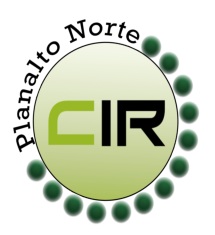 ____________________________________________________________________________________________________Planalto Norte/ Catarinense, 15 de janeiro de 2018.       CIR nº 02/2018À COSEMS - SCFlorianópolis- SCPrezada,Para apreciação, comunicamos que conforme reunião da CIR –Planalto Norte/ na cidade de Bela Vista do Toldo, no dia 05 de dezembro de 2017, foi aprovado e deliberado por todos os membros, que os consórcios serão regulados pelos municípios que contrataram o serviço na região do planalto norte.Jaqueline Fatima Previatti VeigaCoordenadora da CIR PlanaltoSecretária Municipal de Saúde – Mafra -SC